Н А К А ЗВід  02.01.2020 № 8Про призначення відповідального за загальний стан теплового господарства у закладах освіти Основ’янського району	На виконання вимог Правил технічної експлуатації теплових установок і мереж, затверджених наказом Міністерства палива та енергетики України від 14.02.2007 № 71 та зареєстрованих в Міністерстві юстиції України 05.03.2007 за № 197/13464, НАКАЗУЮ:Призначити відповідальним за загальний стан теплового сподарства у закладах освіти Основ’янського району  начальника господарчої групи Управління освіти Торяник Т.В.Відповідальному за загальний стан  теплового сподарства у закладах освіти Основ’янського району ТоряникТ.В.:2.1.Встановити постійний контроль за здійсненням  безпечної експлуатації теплового господарства у закладах освіти, додержання працівниками вимог експлуатаційних інструкцій та інструкцій з охорони праці.У разі необхідності здійснювати перевірки закладів освіти щодо додержання працівниками вимог безпечної експлуатації теплового господарства.  Завідувачу ЛКТО Остапчук С.П. розмістити цей наказ на сайті Управління освіти.До 06.01.2020Контроль за виконанням наказу залишаю за собою.Заступник  начальника Управління освіти	                 О.В. ПРОХОРЕНКОЗ наказом ознайомлені:Торяник Т.В.			Остапчук C.П.Лашина Н.В.Ковтун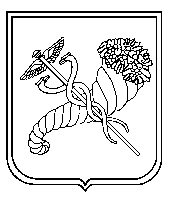 Заступник начальника Управління освіти-уповноважена особа з питань запобігання та виявлення корупції                                     О.М. СТЕЦКО